CALL MEETING TO ORDERTime ___________ROLL CALL (Peterson)Director Fleming ____			d. Director Hopping ___Director Peterson ____			e. Director Zobell ___Director Jensen ____			Quorum Y/N			READING OF MISSION (Peterson)Mission: Project Impact STEM Academy will provide an engaging, adaptive learning environment through the use of personalized learning plans, intentionally integrated curriculum, mastery-based progression, and authentic projects embedded in science, technology, engineering, and math. In this environment, students will gain confidence, practice failure until it is no longer intimidating, and become invested in the life-long pursuit of knowledge.CONSENT AGENDAAction Item: Adoption of the Agenda and Prior Meeting Minutes (20221101)ANNOUNCEMENTS/PUBLIC DISCUSSIONPublic Comment (G2)EXECUTIVE SESSIONAction Item: Action Item: (a) To consider hiring a public officer, employee, staff member or individual agent, wherein the respective qualities of individuals are to be evaluated in order to fill a particular vacancy or need. This paragraph does not apply to filling a vacancy in an elective office or deliberations about staffing needs in general; (b) To consider the evaluation, dismissal or disciplining of, or to hear complaints or charges brought against, a public officer, employee, staff member or individual agent, or public-school student; Action Item: Enter Executive Session F: __ P: __ J: __ H: __ Z: __ Time: ______Exit Executive Session Time: ______Action Item: Approve Janitorial/Maintenance positionAction Item: Approve Administrative Assistant – K. Williamson (G4O1)Action Item: Approve Elem SS Teacher – C. Constantino-Middleton (G4O1)Action Item: Approve 4-6 para – J. Shipp (G4O1)Action Item: Approve 4-6 para – B. Folk (G4O1)Action Item: Approve Secondary para – A. Fears (G4O1)Action Item: Approve Janitor/Maintenance – J. Goodwin(G4O1)Action Item: Mid-Year Executive Director Evaluation (G4O3)OFFICER REPORTS/INFORMATIONChairman Report – ISBA Convention Notes (G4O3)Action Item: Gallup Strength Finder 34 Vice-Chairman Report – no updateTreasurer Report – no updateSecretary Report – ISBA Convention Notes (G4O3)Action Item: Request Simbli DemoCOMMITTEE REPORTS/INFORMATION/ACTION(Admin) Finance CommitteeAction Item: Financial Reports Approval (October 2022) (G3O1)Action Item: Approve Mastery Grant (G3O1)Action Item: Approve Use of American Rescue Plan Grant Funding (G3O1)(Board) Facility Committee (G2O2, G3O2)No UpdateNEW ACTIONAction Item: 1st Read Resolution 2022-08 Bylaw Review & ClarificationsAction Item: 1st Read Resolution 2022-16 Summer 2 22022 ISBA UpdatesAction Item: ISBA Survey 2022-2023 (G2O1)Action Item: Accept PCSC Director Charter Renewal Recommendation (2023-2027)NEW DISCUSSIONDates for 2023-2024 Lottery (G5O1)Per Approved Standing Dates at January 2022 meeting – Application deadline: March 31, 2023 & 2023-2024 Lottery: April 5, 2023CONTINUED ACTIONAction Item: Suspend Policy 8330C (G3O2)Action Item: 2022-2023 CIP (G2O2)Action Item: 2nd Read/Adopt Resolution 2022-05 Travel – ReimbursementAction Item: 2nd Read/Adopt Resolution 2022-05a Travel – ReimbursementAction Item: 2nd Read/Adopt Resolution 2022-06 Debit CardAction Item: 2nd Read/Adopt Resolution 2022-06a Debit CardAction Item: 2nd Read/Adopt Resolution 2022-07 Policy 3015Action Item: Revised Business Manager Job Description (G3O1)CONTINUED DISCUSSIONSystems DocumentationDemo Asana TeamADMINISTRATION REPORTS/INFORMATION/ACTIONBUSINESS MANAGER(G3O1) – Presentation of 3yr Proforma(G1O1) – CTE Program funding opportunitiesEXECUTIVE DIRECTOR(G1O1) – Student assessment data review(G1O1) - CTE program status/updateFUTURE TOPICS (no action/no discussion to occur this meeting)1st Read Resolution 2022-09 Fall 2020 ISBA Updates1st Read Resolution 2022-10 Winter 2020 ISBA Updates1st Read Resolution 2022-11 Spring 2021 ISBA Updates1st Read Resolution 2022-12 Summer 2021 ISBA Updates1st Read Resolution 2022-13 Fall 2021 ISBA Updates1st Read Resolution 2022-14 Spring 2022 ISBA Updates1st Read Resolution 2022-15 Summer 1 22022 ISBA Updates1st Read Resolution 2022-17 Fall 2022 ISBA UpdatesADJOURNTime __________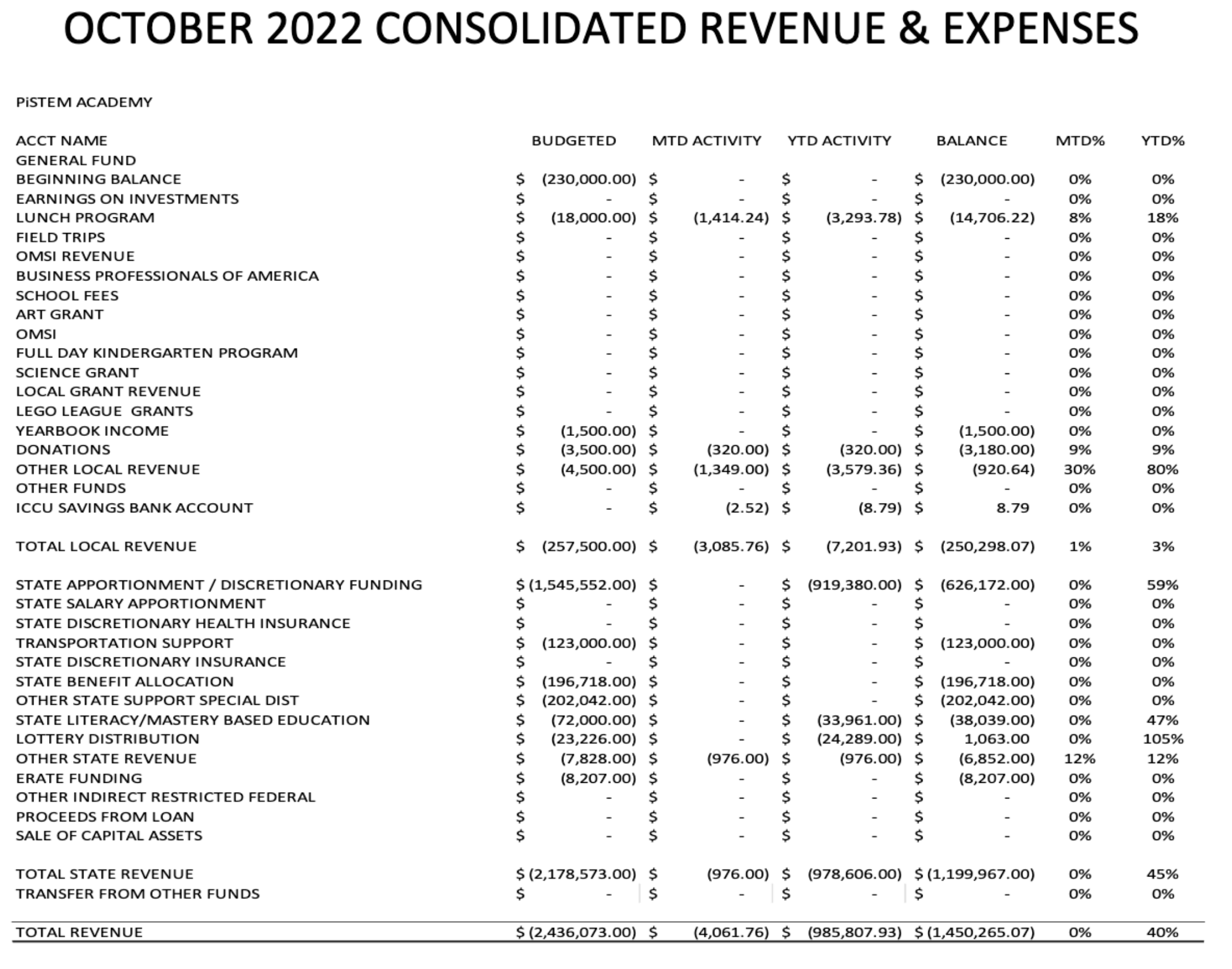 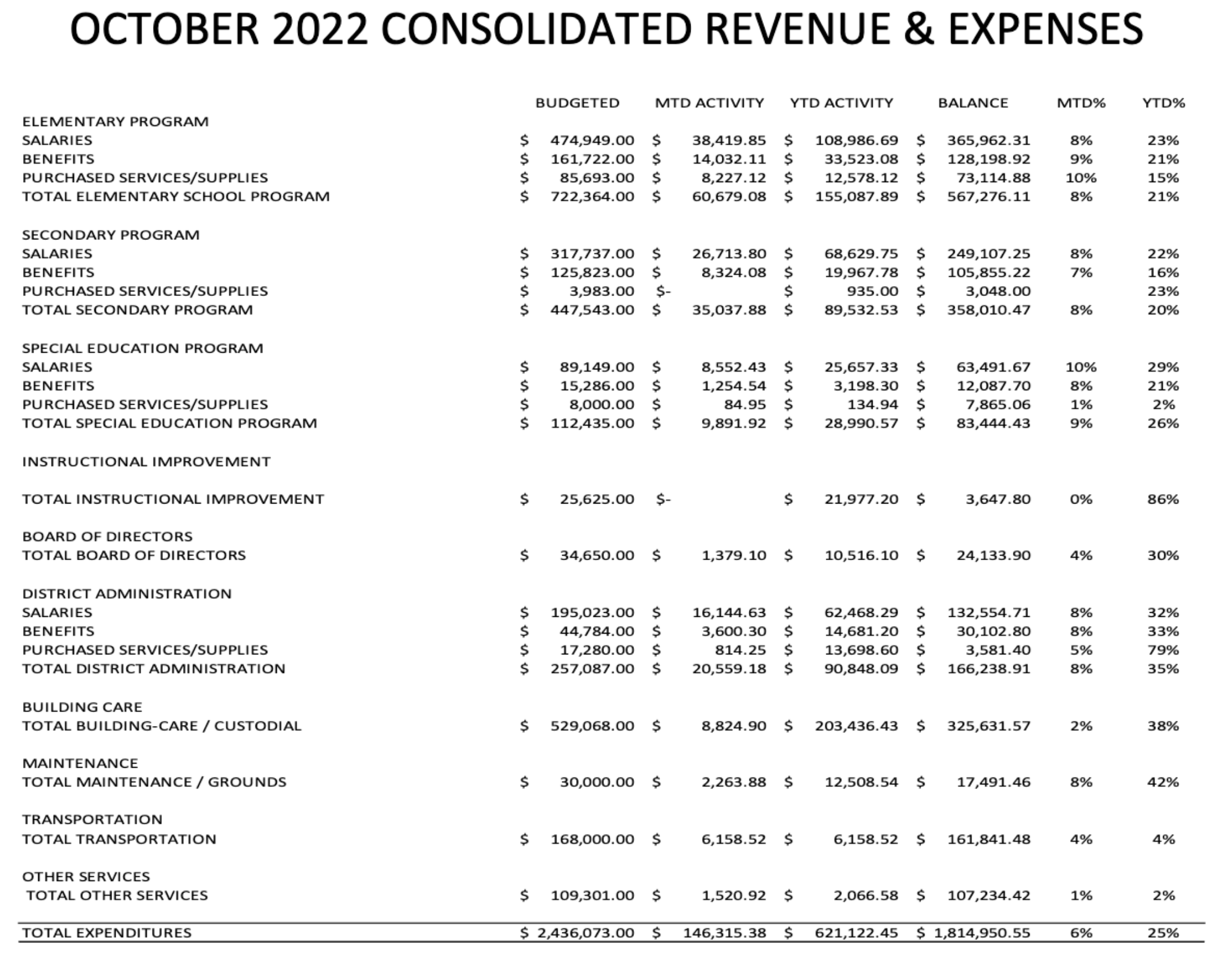 